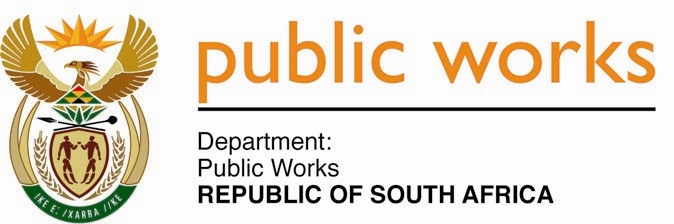 MINISTRY PUBLIC WORKSREPUBLIC OF SOUTH AFRICA Department of Public Works l Central Government Offices l 256 Madiba Street l Pretoria l Contact: +27 (0)12 406 1976 l +27 (0)12 406 1224Private Bag X9155 l CAPE TOWN, 8001 l RSA 4th Floor Parliament Building l 120 Plain Street l CAPE TOWN l Tel: +27 21 468 6900 Fax: +27 21 462 4592 www.publicworks.gov.za NATIONAL ASSEMBLYWRITTEN REPLYQUESTION NUMBER:					        		368 [NW421E]INTERNAL QUESTION PAPER NO.:					No. 07 of 2017DATE OF PUBLICATION:					        		03 MARCH 2017DATE OF REPLY:								23 MARCH 2017 368.	Ms T Stander (DA) asked the Minister of Public Works:What is the (a) make, (b) model, (c) price and (d) date on which each vehicle was purchased for use by (i) him and (ii) his deputy (aa) in the (aaa) 2014-15 and (bbb) 2015-16 financial years and (bb) since 1 April 2016?							NW421E_______________________________________________________________________________The Minister of Public WorksREPLY:The Minister of Public WorksThe Deputy Minister of Public Works(bb) No motor vehicle has been purchased since 01 April 2016.(a) and (b) Make & Model(c) Price(d) Date purchasedBMW X5 F15 XDrive 4.0DR918 459.6112 November 2015(a) and (b) Make & Model(c) Price(d) Date purchasedVolkswagen Touareg 3.0 V6 TDIR709 484.0021 November 2014BMW F10 535iR681 432.3401 January 2015